Українська Школаім. Митрополита Андрея Шептицького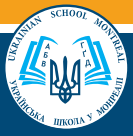 Надсилайте цю форму на адресу: dariahumenny@hotmail.comЗа запитом підтвердження про отримання реєстрації буде надіслано після 6 вересня.РЕЄСТРАЦІЯ / REGISTRATION                                                                  2023 - 2024                                         Прізвище (українською)    ...............................................................................       Ім’я  ...................................................................Family name (English)       ...............................................................................      Given name  .....................................................Адреса / Address  ................................................................................................................................................................................Батько/Father    .......................................................................  Мати/Mother  ..........................................................................Телефон/Тelephone ................................................................   Мобільний /Cell  ....................................................................Ел.адреса батьків/Parents’ Email ..............................................................................................................................................Тел. у випадку надзвичайної ситуації / Emergency phone no.  ................................................................................Денна школа / Day school  ...................................................................................................    Клас/Grade  ..........................Дата народження / Date of birth:              день/day ............   місяць/month .............    рік/year ..........................Число медичної картки / Health card number   .................................................................................................................Алергії / Allergies   ............................................................................................................................................................................Учень/иця приїхав/ла до Канади через війну в Україні:   ........    Дата прибуття: .......... /.......... /..........Батьки дають згоду використовувати фотографії дитини для шкільних брошур, рекламних матеріалів, на вебсайті школи і соціальних мережах.   Parents give permission to use photographs of their child in the school’s brochure, advertising in publications,on the school’s website and the social network.       Так/Yes     Ні/No Підпис батьків / Parent’s signature  .............................................................. дата/date ....................